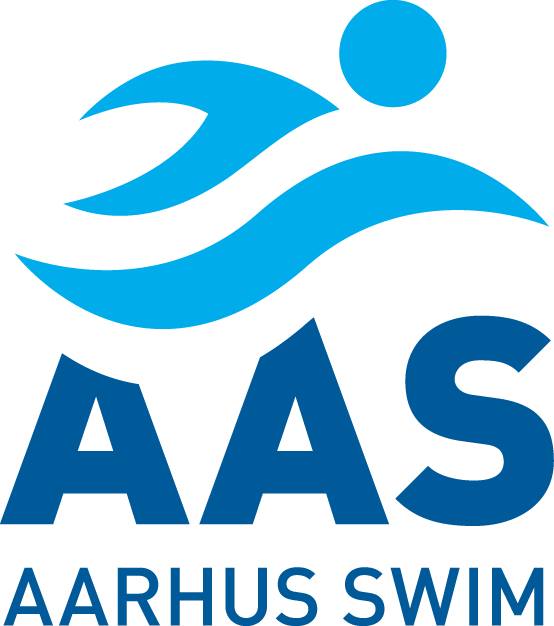 Invitation sendt til AAS 1 og AA2 og AA3 efter aftale med deres træner.     Lyseng den 16. septemeber 2018 OpvarmningHoldledermødeOfficials mødeStævnestartForventet sluttidFredag15.30-16,50??17.00?Lørdag7.30-8.45??9.00?Lørdag7.30-8.45??9.00?Søndag7.30-8.45??9.00?Søndag7.30-8.45??9.00?STEDUC Syddanmmarks svømmehal, Skolebakken 166, 6705 Esbjerg ØUC Syddanmmarks svømmehal, Skolebakken 166, 6705 Esbjerg ØUC Syddanmmarks svømmehal, Skolebakken 166, 6705 Esbjerg ØUC Syddanmmarks svømmehal, Skolebakken 166, 6705 Esbjerg ØUC Syddanmmarks svømmehal, Skolebakken 166, 6705 Esbjerg ØFORPLEJNING OG OVERNATNINGBespisning og overnatning fra fredag til søndag aften(madpakke).På Bakkeskolen ca 50 meter fra svømmehallenBespisning og overnatning fra fredag til søndag aften(madpakke).På Bakkeskolen ca 50 meter fra svømmehallenBespisning og overnatning fra fredag til søndag aften(madpakke).På Bakkeskolen ca 50 meter fra svømmehallenBespisning og overnatning fra fredag til søndag aften(madpakke).På Bakkeskolen ca 50 meter fra svømmehallenBespisning og overnatning fra fredag til søndag aften(madpakke).På Bakkeskolen ca 50 meter fra svømmehallenTRANSPORTAfhængig af antal svømmere fredag (bus)Afhentning søndagAfhængig af antal svømmere fredag (bus)Afhentning søndagAfhængig af antal svømmere fredag (bus)Afhentning søndagAfhængig af antal svømmere fredag (bus)Afhentning søndagAfhængig af antal svømmere fredag (bus)Afhentning søndag OFFICIALS Fredag2 modul 2 el. mereFredag2 modul 2 el. mereLørdag2 modul 2 el. mereLørdag2 modul 2 el. mereSøndag2 modul 2 el. mere